ОСТОРОЖНО, ТОНКИЙ ЛЁД!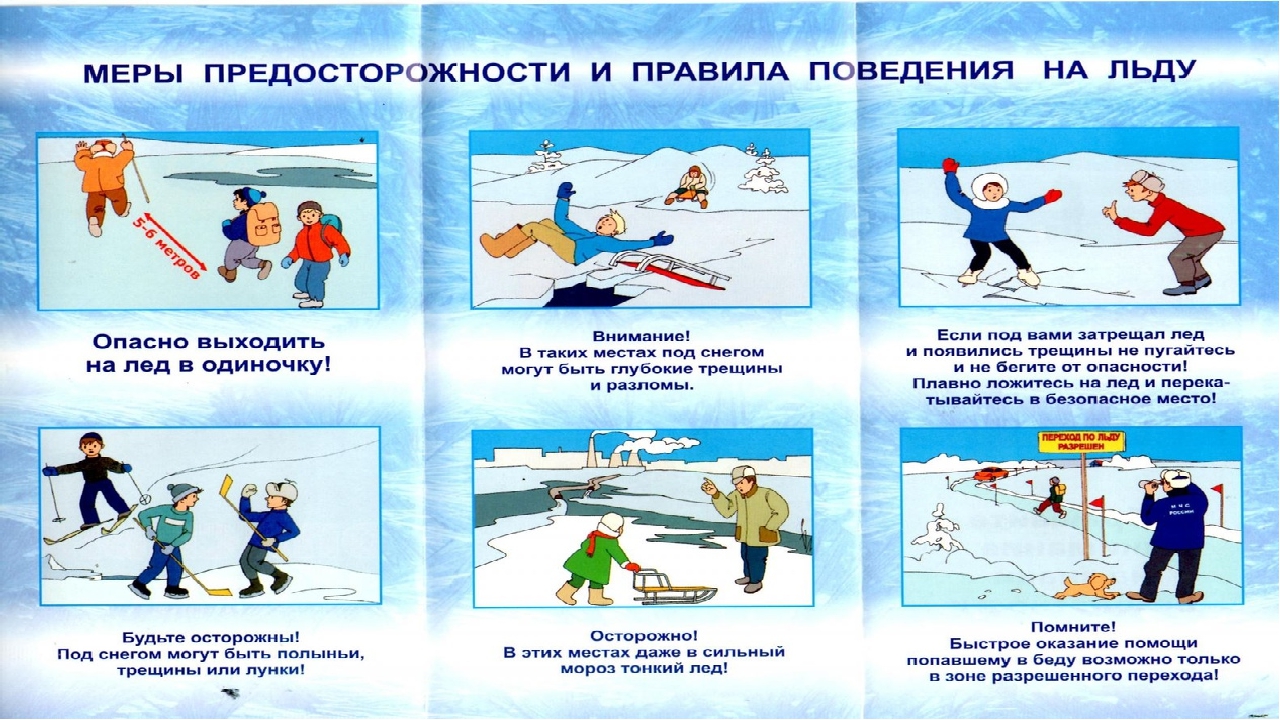 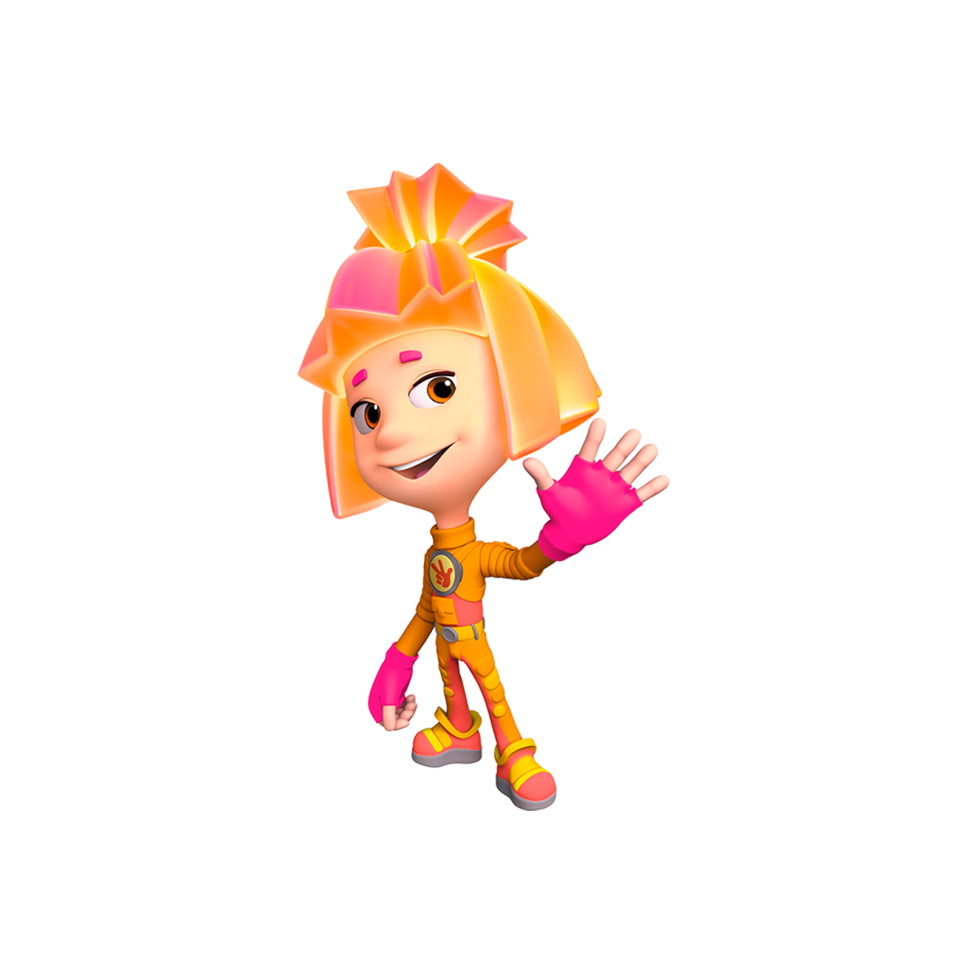 Таеженский детский сад, 2021.